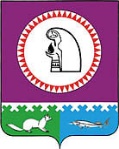 О внесении изменений в решение Думы Октябрьского района от 07.09.2021 № 690«О порядке избрания главы Октябрьского района Думой Октябрьского района из числа кандидатов, представленныхконкурсной комиссией по результатам конкурса»В соответствии с Федеральным законом от 06.10.2003 № 131-ФЗ «Об общих принципах организации местного самоуправления в Российской Федерации», Законом Ханты-Мансийского автономного округа – Югры от 26.09.2014 № 78-оз «Об отдельных вопросах организации местного самоуправления в Ханты-Мансийском автономном округе – Югре», уставом Октябрьского района, Дума Октябрьского района РЕШИЛА:1. Внести изменения приложение к решению Думы Октябрьского района от 07.09.2021 № 690 «О порядке избрания главы Октябрьского района Думой Октябрьского района из числа кандидатов, представленных конкурсной комиссией по результатам конкурса»:1.1. Пункт 2 дополнить абзацем следующего содержания:«Явка кандидата может осуществляться лично либо посредством подключения в режиме видео-конференцсвязи.». 1.2. Пункт 3 изложить в следующей редакции:«3. На заседании Думы Октябрьского района председатель конкурсной комиссии, а в случае его отсутствия заместитель председателя конкурсной комиссии, докладывает о результатах конкурса по отбору кандидатур на должность главы Октябрьского района.Депутаты Думы Октябрьского района и кандидаты вправе принять участие в заседании Думы Октябрьского района с использованием системы видео-конференцсвязи (далее - ВКС).В случае намерения депутата Думы, кандидата принять участие в заседании Думы Октябрьского района в режиме ВКС, депутат Думы Октябрьского района, кандидат не позднее чем за 3 дня до дня заседания обязан письменно уведомить об этом секретаря конкурсной комиссии, путем направления на адрес электронной почты: duma@oktregion.ru уведомления по форме, согласно приложению к настоящему Порядку, либо в свободной форме, с обязательным указанием адреса электронной почты.  Секретарь конкурсной комиссии направляет депутату Думы Октябрьского района, кандидату данные (ссылка, логин, пароль) для подключения к режиму ВКС на адрес электронной почты, указанный в уведомлении, не позднее чем за 1 день до дня заседания Думы.».2. Опубликовать настоящее решение в официальном сетевом издании «октвести.ру».3. Решение вступает в силу после его официального опубликования.4. Контроль за исполнением решения возложить на постоянную комиссию Думы Октябрьского района по вопросам местного самоуправления.Председатель Думы Октябрьского района                                                          Е.И. СоломахаИсполняющий обязанностиглавы Октябрьского района                 			                   	            Н.В. Хромов  Приложение  к решению Думы Октябрьского района от «16» декабря 2021 г. № 728«Приложениек Порядку избрания главы Октябрьского района Думой Октябрьского района из числа кандидатов, представленных конкурсной комиссией по результатам конкурсаВ Думу Октябрьского района от ___________________________________Уведомлениедепутата Октябрьского района, кандидата о намерении принять участие в заседании Думы Октябрьского района в режиме видео-конференц-связи	Я, _______________________________________________________________________Намерен(а) принять участие в заседании Думы Октябрьского района «__» __________ 20___ г. в режиме видео-конференц-связи.	Данные для подключения к режиму ВКС прошу направить на адрес электронной почты ____________________________.«____» _____________ 20___ г.                                                        _____________                                                                                                                  (подпись)»Муниципальное образованиеОктябрьский районДУМАРЕШЕНИЕМуниципальное образованиеОктябрьский районДУМАРЕШЕНИЕМуниципальное образованиеОктябрьский районДУМАРЕШЕНИЕМуниципальное образованиеОктябрьский районДУМАРЕШЕНИЕМуниципальное образованиеОктябрьский районДУМАРЕШЕНИЕМуниципальное образованиеОктябрьский районДУМАРЕШЕНИЕМуниципальное образованиеОктябрьский районДУМАРЕШЕНИЕМуниципальное образованиеОктябрьский районДУМАРЕШЕНИЕМуниципальное образованиеОктябрьский районДУМАРЕШЕНИЕМуниципальное образованиеОктябрьский районДУМАРЕШЕНИЕ«16»декабря2021г.№728пгт. Октябрьскоепгт. Октябрьскоепгт. Октябрьскоепгт. Октябрьскоепгт. Октябрьскоепгт. Октябрьскоепгт. Октябрьскоепгт. Октябрьскоепгт. Октябрьскоепгт. Октябрьское16.12.2021№728«Д-5»